Değerli Öğrencilerimiz,Bu anket, çağdaş sağlık hizmetleri eğitiminin verilebilmesi ve eğitimin alt yapısının geliştirilmesine yönelik çalışmaların bir parçasını oluşturmaktadır. Bu anketin amacı bölümümüzdeki eğitimin kalitesinin sürekli olarak kontrol edilmesidir. Bu anket 4 bölümden oluşmaktadır: A- Öğretim elemanı değerlendirme B- Ders değerlendirme C- Ders öğrenim çıktılarını değerlendirme D- AKTS hesaplama.  Ders ile ilgili aşağıdaki anketi doldurarak teslim etmenizi rica ederiz.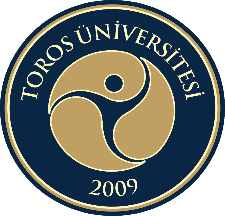 T.C.TOROS ÜNİVERSİTESİ   …….ENSTİTÜ/FAKÜLTE/ YÜKSEKOKUL/ MYO                           …………………BÖLÜMÜ                             DERS ANKET FORMUÖĞRETİM YILI VE DÖNEMİÖĞRETİM YILI VE DÖNEMİ201…… / 201…… Güz           Bahar Güz           Bahar Güz           Bahar Güz           Bahar Güz           Bahar Güz           Bahar Güz           BaharDERS ADIDERS ADIKesinlikle KatılıyorumKatılıyorumKararsızıöKatılmıyorumKatılmıyorumKesinlikle KatılmıyorıummÖĞRETİM ELEMANI DEĞERLENDİRMEÖĞRETİM ELEMANI DEĞERLENDİRMEÖĞRETİM ELEMANI DEĞERLENDİRMEÖĞRETİM ELEMANI DEĞERLENDİRMEÖĞRETİM ELEMANI DEĞERLENDİRMEÖĞRETİM ELEMANI DEĞERLENDİRMEÖĞRETİM ELEMANI DEĞERLENDİRMEÖĞRETİM ELEMANI DEĞERLENDİRMEÖĞRETİM ELEMANI DEĞERLENDİRMEÖĞRETİM ELEMANI DEĞERLENDİRME1Dersin öğretim elemanının öğrencilere karşı davranışı objektiftir.Dersin öğretim elemanının öğrencilere karşı davranışı objektiftir.Dersin öğretim elemanının öğrencilere karşı davranışı objektiftir.2Öğrencinin sorduğu sorulara yeterince cevap verebilmektedir.Öğrencinin sorduğu sorulara yeterince cevap verebilmektedir.Öğrencinin sorduğu sorulara yeterince cevap verebilmektedir.3Dersin dışında öğretim elemanına ulaşabilmektedir.Dersin dışında öğretim elemanına ulaşabilmektedir.Dersin dışında öğretim elemanına ulaşabilmektedir.4Öğretim elemanının derse hâkimdir.Öğretim elemanının derse hâkimdir.Öğretim elemanının derse hâkimdir.5Öğretim elemanının öğrencinin seviyesine inebilmektedir.Öğretim elemanının öğrencinin seviyesine inebilmektedir.Öğretim elemanının öğrencinin seviyesine inebilmektedir.6Ölçme ve değerlendirmede öğretim elemanının objektiftir.Ölçme ve değerlendirmede öğretim elemanının objektiftir.Ölçme ve değerlendirmede öğretim elemanının objektiftir.7Öğretim elemanının derse özen ve önem göstermektedir.Öğretim elemanının derse özen ve önem göstermektedir.Öğretim elemanının derse özen ve önem göstermektedir.DERS DEĞERLENDİRMEDERS DEĞERLENDİRMEDERS DEĞERLENDİRMEDERS DEĞERLENDİRMEDERS DEĞERLENDİRMEDERS DEĞERLENDİRMEDERS DEĞERLENDİRMEDERS DEĞERLENDİRMEDERS DEĞERLENDİRMEDERS DEĞERLENDİRME1Ders içerik, kapsam ve amaç yönü ile dönem başında ayrıntılı olarak verilişiDers içerik, kapsam ve amaç yönü ile dönem başında ayrıntılı olarak verilişiDers içerik, kapsam ve amaç yönü ile dönem başında ayrıntılı olarak verilişi2Ders içeriği ile bu ders için ayrılan zamanın uygunluğuDers içeriği ile bu ders için ayrılan zamanın uygunluğuDers içeriği ile bu ders için ayrılan zamanın uygunluğu3Dersin yeterli örnek, uygulamalar veya laboratuvarlarla anlatılmasıDersin yeterli örnek, uygulamalar veya laboratuvarlarla anlatılmasıDersin yeterli örnek, uygulamalar veya laboratuvarlarla anlatılması4Dersin öğretiminde kullanılan yöntemlerin yeterliliğiDersin öğretiminde kullanılan yöntemlerin yeterliliğiDersin öğretiminde kullanılan yöntemlerin yeterliliği5Sınav için verilen sürenin yeterliliğiSınav için verilen sürenin yeterliliğiSınav için verilen sürenin yeterliliği6Bu derste sınavlar dışında öğrencilere quiz, proje, ödev, derse katılım, fikir beyan etme gibi çalışmalara verilen önem verildiğini düşünüyorum.Bu derste sınavlar dışında öğrencilere quiz, proje, ödev, derse katılım, fikir beyan etme gibi çalışmalara verilen önem verildiğini düşünüyorum.Bu derste sınavlar dışında öğrencilere quiz, proje, ödev, derse katılım, fikir beyan etme gibi çalışmalara verilen önem verildiğini düşünüyorum.DERS ÇIKTISINA ULAŞABİLMEDERS ÇIKTISINA ULAŞABİLMEDERS ÇIKTISINA ULAŞABİLMEDERS ÇIKTISINA ULAŞABİLMEDERS ÇIKTISINA ULAŞABİLMEDERS ÇIKTISINA ULAŞABİLMEDERS ÇIKTISINA ULAŞABİLMEDERS ÇIKTISINA ULAŞABİLMEDERS ÇIKTISINA ULAŞABİLMEDERS ÇIKTISINA ULAŞABİLME1Bu ders ile bölümü ve mesleği tanımama imkân sağladığına inanıyorum.Bu ders ile bölümü ve mesleği tanımama imkân sağladığına inanıyorum.Bu ders ile bölümü ve mesleği tanımama imkân sağladığına inanıyorum.2Mesleğin gerektirdiği davranış ve aktiviteleri tanımlama ve uygulama becerilerini kazandığıma inanıyorum.Mesleğin gerektirdiği davranış ve aktiviteleri tanımlama ve uygulama becerilerini kazandığıma inanıyorum.Mesleğin gerektirdiği davranış ve aktiviteleri tanımlama ve uygulama becerilerini kazandığıma inanıyorum.3Meslek ile ilgili temel bilgi kaynaklarını tanımlama ve onlara ulaşabilme deneyimini düşünüyorum.Meslek ile ilgili temel bilgi kaynaklarını tanımlama ve onlara ulaşabilme deneyimini düşünüyorum.Meslek ile ilgili temel bilgi kaynaklarını tanımlama ve onlara ulaşabilme deneyimini düşünüyorum.4Mesleğimle ilgili yönetmelikleri biliyorum.Mesleğimle ilgili yönetmelikleri biliyorum.Mesleğimle ilgili yönetmelikleri biliyorum.AKTS, DERS YÜKÜ HESAPLAMA (Ders için harcanan süre, saat olarak varsa belirtiniz)AKTS, DERS YÜKÜ HESAPLAMA (Ders için harcanan süre, saat olarak varsa belirtiniz)AKTS, DERS YÜKÜ HESAPLAMA (Ders için harcanan süre, saat olarak varsa belirtiniz)AKTS, DERS YÜKÜ HESAPLAMA (Ders için harcanan süre, saat olarak varsa belirtiniz)AKTS, DERS YÜKÜ HESAPLAMA (Ders için harcanan süre, saat olarak varsa belirtiniz)AKTS, DERS YÜKÜ HESAPLAMA (Ders için harcanan süre, saat olarak varsa belirtiniz)AKTS, DERS YÜKÜ HESAPLAMA (Ders için harcanan süre, saat olarak varsa belirtiniz)AKTS, DERS YÜKÜ HESAPLAMA (Ders için harcanan süre, saat olarak varsa belirtiniz)AKTS, DERS YÜKÜ HESAPLAMA (Ders için harcanan süre, saat olarak varsa belirtiniz)AKTS, DERS YÜKÜ HESAPLAMA (Ders için harcanan süre, saat olarak varsa belirtiniz)1Ders saatleri dışında ders için ayrılan haftalık ortalama çalışma süreniz? Ders saatleri dışında ders için ayrılan haftalık ortalama çalışma süreniz? Ders saatleri dışında ders için ayrılan haftalık ortalama çalışma süreniz? Ders saatleri dışında ders için ayrılan haftalık ortalama çalışma süreniz? Ders saatleri dışında ders için ayrılan haftalık ortalama çalışma süreniz? Ders saatleri dışında ders için ayrılan haftalık ortalama çalışma süreniz? Ders saatleri dışında ders için ayrılan haftalık ortalama çalışma süreniz? 2Bir Yarıyılda Sunum ve Seminer Hazırlama için harcadığınız çalışma süreniz?Bir Yarıyılda Sunum ve Seminer Hazırlama için harcadığınız çalışma süreniz?Bir Yarıyılda Sunum ve Seminer Hazırlama için harcadığınız çalışma süreniz?Bir Yarıyılda Sunum ve Seminer Hazırlama için harcadığınız çalışma süreniz?Bir Yarıyılda Sunum ve Seminer Hazırlama için harcadığınız çalışma süreniz?Bir Yarıyılda Sunum ve Seminer Hazırlama için harcadığınız çalışma süreniz?Bir Yarıyılda Sunum ve Seminer Hazırlama için harcadığınız çalışma süreniz?3Bu dersin ön hazırlığı için haftalık harcadığınız süre? (dersten önce makale-kitap dergi okuma, internette tarama, kütüphane vb…) Bu dersin ön hazırlığı için haftalık harcadığınız süre? (dersten önce makale-kitap dergi okuma, internette tarama, kütüphane vb…) Bu dersin ön hazırlığı için haftalık harcadığınız süre? (dersten önce makale-kitap dergi okuma, internette tarama, kütüphane vb…) Bu dersin ön hazırlığı için haftalık harcadığınız süre? (dersten önce makale-kitap dergi okuma, internette tarama, kütüphane vb…) Bu dersin ön hazırlığı için haftalık harcadığınız süre? (dersten önce makale-kitap dergi okuma, internette tarama, kütüphane vb…) Bu dersin ön hazırlığı için haftalık harcadığınız süre? (dersten önce makale-kitap dergi okuma, internette tarama, kütüphane vb…) Bu dersin ön hazırlığı için haftalık harcadığınız süre? (dersten önce makale-kitap dergi okuma, internette tarama, kütüphane vb…) 4Bir Yarıyılda Ödev için harcadığınız çalışma süreniz? (Ders saatleri dışında gerçekleştirilen ve sonuçları dersin öğretim görevlisine sunulan örnek olay incelemeleri/case study, problem/soru çözme çalışmaları)Bir Yarıyılda Ödev için harcadığınız çalışma süreniz? (Ders saatleri dışında gerçekleştirilen ve sonuçları dersin öğretim görevlisine sunulan örnek olay incelemeleri/case study, problem/soru çözme çalışmaları)Bir Yarıyılda Ödev için harcadığınız çalışma süreniz? (Ders saatleri dışında gerçekleştirilen ve sonuçları dersin öğretim görevlisine sunulan örnek olay incelemeleri/case study, problem/soru çözme çalışmaları)Bir Yarıyılda Ödev için harcadığınız çalışma süreniz? (Ders saatleri dışında gerçekleştirilen ve sonuçları dersin öğretim görevlisine sunulan örnek olay incelemeleri/case study, problem/soru çözme çalışmaları)Bir Yarıyılda Ödev için harcadığınız çalışma süreniz? (Ders saatleri dışında gerçekleştirilen ve sonuçları dersin öğretim görevlisine sunulan örnek olay incelemeleri/case study, problem/soru çözme çalışmaları)Bir Yarıyılda Ödev için harcadığınız çalışma süreniz? (Ders saatleri dışında gerçekleştirilen ve sonuçları dersin öğretim görevlisine sunulan örnek olay incelemeleri/case study, problem/soru çözme çalışmaları)Bir Yarıyılda Ödev için harcadığınız çalışma süreniz? (Ders saatleri dışında gerçekleştirilen ve sonuçları dersin öğretim görevlisine sunulan örnek olay incelemeleri/case study, problem/soru çözme çalışmaları)5Bir Yarıyılda Proje için harcadığınız çalışma süreniz? (Kütüphane çalışması, grup çalışması, araştırma yapmak, internet taraması vb) Bir Yarıyılda Proje için harcadığınız çalışma süreniz? (Kütüphane çalışması, grup çalışması, araştırma yapmak, internet taraması vb) Bir Yarıyılda Proje için harcadığınız çalışma süreniz? (Kütüphane çalışması, grup çalışması, araştırma yapmak, internet taraması vb) Bir Yarıyılda Proje için harcadığınız çalışma süreniz? (Kütüphane çalışması, grup çalışması, araştırma yapmak, internet taraması vb) Bir Yarıyılda Proje için harcadığınız çalışma süreniz? (Kütüphane çalışması, grup çalışması, araştırma yapmak, internet taraması vb) Bir Yarıyılda Proje için harcadığınız çalışma süreniz? (Kütüphane çalışması, grup çalışması, araştırma yapmak, internet taraması vb) Bir Yarıyılda Proje için harcadığınız çalışma süreniz? (Kütüphane çalışması, grup çalışması, araştırma yapmak, internet taraması vb) 6Atölye/Laboratuar çalışması için haftalık harcadığınız ortalama çalışma süreniz?Atölye/Laboratuar çalışması için haftalık harcadığınız ortalama çalışma süreniz?Atölye/Laboratuar çalışması için haftalık harcadığınız ortalama çalışma süreniz?Atölye/Laboratuar çalışması için haftalık harcadığınız ortalama çalışma süreniz?Atölye/Laboratuar çalışması için haftalık harcadığınız ortalama çalışma süreniz?Atölye/Laboratuar çalışması için haftalık harcadığınız ortalama çalışma süreniz?Atölye/Laboratuar çalışması için haftalık harcadığınız ortalama çalışma süreniz?7Bir Yarıyılda Küçük sınav (quiz), Ara Sınav hazırlığı için harcadığınız ortalama çalışma süreniz?Bir Yarıyılda Küçük sınav (quiz), Ara Sınav hazırlığı için harcadığınız ortalama çalışma süreniz?Bir Yarıyılda Küçük sınav (quiz), Ara Sınav hazırlığı için harcadığınız ortalama çalışma süreniz?Bir Yarıyılda Küçük sınav (quiz), Ara Sınav hazırlığı için harcadığınız ortalama çalışma süreniz?Bir Yarıyılda Küçük sınav (quiz), Ara Sınav hazırlığı için harcadığınız ortalama çalışma süreniz?Bir Yarıyılda Küçük sınav (quiz), Ara Sınav hazırlığı için harcadığınız ortalama çalışma süreniz?Bir Yarıyılda Küçük sınav (quiz), Ara Sınav hazırlığı için harcadığınız ortalama çalışma süreniz?8Bir Yarıyılda Final Sınav hazırlığı için harcadığınız ortalama çalışma süreniz?Bir Yarıyılda Final Sınav hazırlığı için harcadığınız ortalama çalışma süreniz?Bir Yarıyılda Final Sınav hazırlığı için harcadığınız ortalama çalışma süreniz?Bir Yarıyılda Final Sınav hazırlığı için harcadığınız ortalama çalışma süreniz?Bir Yarıyılda Final Sınav hazırlığı için harcadığınız ortalama çalışma süreniz?Bir Yarıyılda Final Sınav hazırlığı için harcadığınız ortalama çalışma süreniz?Bir Yarıyılda Final Sınav hazırlığı için harcadığınız ortalama çalışma süreniz?